REQUERIMENTO DE APROVEITAMENTO DE DISCIPLINA CURSADA EM OUTRO PROGRAMA/IESIlmo.(a) Coordenador(a) do Programa de Pós-Graduação em Educação: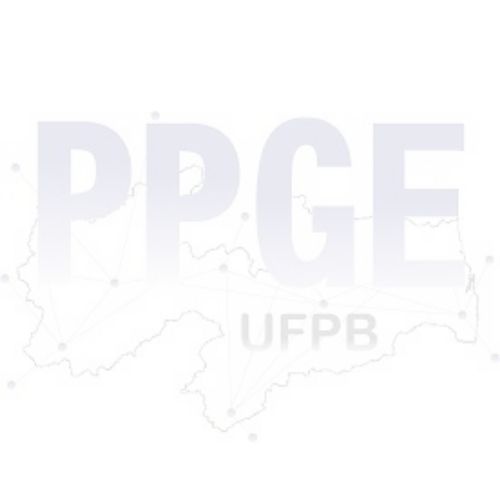 Eu,___________________________________________________________________, aluno(a) regulamente matriculada, sob o nº_________________ , no Programa de Pós-Graduação em Educação, nível de _____________________________, solicito do Colegiado o aproveitamento  de créditos  relativos à disciplina  cursada e aprovada no Programa, no período _________, carga-horária___________ e ___________ créditos. Para isso, declaro que a disciplina está relacionada a meu objeto de estudo e contribuiu para minha formação acadêmica. Anexo meu Histórico (ou declaração) e plano de curso, em conformidade com a Resolução n.º 04/2022 do CONSEPE, no seu art. 59.João Pessoa, _____/ _____ de ________________________________________________________________________________Assinatura do(a) requerenteDe acordo:  __________________________________________________________Assinatura do(a) orientador(a)IMPORTANTE: PARA QUE SUA SOLICITAÇÃO SEJA ANALISADA É NECESSÁRIO O ENVIO DESTE REQUERIMENTO E DOS DOCUMENTOS COMPROBATÓRIOS, TODOS EM ARQUIVO ÚNICO (obrigatoriamente em PDF).IMPORTANTE: PARA QUE SUA SOLICITAÇÃO SEJA ANALISADA É NECESSÁRIO O ENVIO DESTE REQUERIMENTO E DOS DOCUMENTOS COMPROBATÓRIOS, TODOS EM ARQUIVO ÚNICO (obrigatoriamente em PDF).